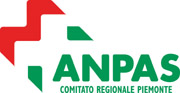 COMUNICATO STAMPAAL CAMPO MARTE DI ALTEC PARTONO I TEST SIEROLOGICI AI VOLONTARI E DIPENDENTI ANPAS Anche i volontari e dipendenti delle Pubbliche Assistenze Anpas del Piemonte si stanno sottoponendo, su base volontaria, ai test sierologici e virologici programmati dalla Regione Piemonte e Agenzia Spaziale Europea, grazie all’attivazione di un laboratorio mobile ospitato nell’hangar Campo Marte di Altec, in corso Marche a Torino.Il laboratorio è collegato al sistema sanitario nazionale e alla piattaforma Covid-19 della Regione Piemonte. Gli esami sierologici, condotti da medici e biologi molecolari arrivati dal Belgio, daranno esiti in tempo reale e permetteranno al personale Anpas di proseguire in sicurezza tutte le attività connesse all’emergenza Covid-19 e continuare a garantire tutti i consueti servizi sanitari e di soccorso in emergenza sul territorio. «Ritengo importante la possibilità che è stata data alle Associazioni Anpas dalla Regione Piemonte – commenta il presidente di Anpas Piemonte, Andrea Bonizzoli – Lo screening sierologico sui nostri operatori è un altro rilevante tassello nella lotta che ci vede impegnati a contrastare la pandemia provocata dal Covid-19. Ringraziamo la Regione Piemonte per l’opportunità data e soprattutto grazie ai nostri volontari e dipendenti che tanto si sono spesi in questo difficile periodo».Il laboratorio mobile denominato B-Life (Biological Light Fieldable Laboratory for Emergencies, laboratorio biologico leggero portatile per emergenze) è stato allestito a Torino grazie a una missione dell’Agenzia Spaziale Europea, dell’Università Cattolica di Louvain e con il supporto del Governo lussemburghese e del Rotary internazionale per eseguire gli esami su personale di organizzazioni di volontariato e dipendenti di aziende che in questi mesi hanno svolto servizi pubblici essenziali.L’Anpas (Associazione Nazionale Pubbliche Assistenze) Comitato Regionale Piemonte rappresenta oggi 82 associazioni di volontariato con 9 sezioni distaccate, 10mila volontari (di cui 3.829 donne), 5.904 soci, 492 dipendenti, di cui 62 amministrativi che, con 430 autoambulanze, 211 automezzi per il trasporto disabili, 237 automezzi per il trasporto persone e di protezione civile e 5 imbarcazioni, svolgono annualmente 520.967 servizi con una percorrenza complessiva di oltre 17 milioni di chilometri.Le FOTO in buona risoluzione dell’attività del laboratorio mobile B-Life sono disponibili al seguente link: https://www.flickr.com/photos/anpas-piemonte/albums/72157714818246987Grugliasco (To), 22 giugno 2020Luciana Salato – Ufficio stampa ANPAS -Comitato Regionale Piemonte; tel. 011-4038090; e-mail: ufficiostampa@anpas.piemonte.it; www.anpas.piemonte.it 